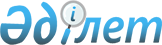 О бюджете сельского округа Бесарык на 2021-2023 годыРешение Сырдарьинского районного маслихата Кызылординской области от 31 декабря 2020 года № 474. Зарегистрировано Департаментом юстиции Кызылординской области 6 января 2021 года № 8067.
      В соответствии с пунктом 2 статьи 75 Кодекса Республики Казахстан от 4 декабря 2008 года "Бюджетный кодекс Республики Казахстан" и пунктом 2-7 статьи 6 Закона Республики Казахстан от 23 января 2001 года "О местном государственном управлении и самоуправлении в Республике Казахстан", Сырдарьинский районный маслихат РЕШИЛ:
      1. Утвердить бюджет сельского округа Бесарык на 2021 – 2023 годы согласно приложениям 1, 2 и 3, в том числе на 2021 год в следующих объемах:
      1) доходы – 52775 тысяч тенге, в том числе:
      налоговые поступления – 4090 тысяч тенге;
      поступления трансфертов – 48685 тысяч тенге;
      2) затраты – 55789,6 тысяч тенге;
      3) чистое бюджетное кредитование – 0;
      бюджетные кредиты – 0;
      погашение бюджетных кредитов – 0;
      4) сальдо по операциям с финансовыми активами – 0;
      приобретение финансовых активов – 0;
      поступления от продажи финансовых активов государства – 0;
      5) дефицит (профицит) бюджета) – -3036,0 тысяч тенге;
      6) финансирование дефицита (использование профицита) бюджета – 3036,0 тысяч тенге;
      поступление займов – 0;
      погашение займов – 0;
      используемые остатки бюджетных средств – 3036,0 тысяч тенге.
      Сноска. Пункт 1 - в редакции решения Сырдарьинского районного маслихата Кызылординской области от 28.09.2021 № 58 (вводится в действие с 01.01.2021).


      2. Установить на 2021 год объемы субвенций, передаваемых из районного бюджета в бюджет сельского округа Бесарык в сумме 43 031 тысяч тенге.
      3. Настоящее решение вводится в действие с 1 января 2021 года и подлежит официальному опубликованию.  Бюджет сельского округа Бесарык на 2021 год
      Сноска. Приложение 1 - в редакции решения Сырдарьинского районного маслихата Кызылординской области от 28.09.2021 № 58 (вводится в действие с 01.01.2021). Бюджет сельского округа Бесарык на 2022 год Бюджет сельского округа Бесарык на 2023 год
					© 2012. РГП на ПХВ «Институт законодательства и правовой информации Республики Казахстан» Министерства юстиции Республики Казахстан
				
      Председатель сессии Сырдарьинского районного маслихата, секратарь маслихата 

Е. Әжікенов
Приложение 1 к решениюСырдарьинского районного маслихатаот 31 декабря 2020 года № 474
Категория
Категория
Категория
Категория
Сумма, тысяч тенге
Класс 
Класс 
Класс 
Сумма, тысяч тенге
Подкласс
Подкласс
Сумма, тысяч тенге
Наименование
Сумма, тысяч тенге
1. ДОХОДЫ
52775
1
Налоговые поступления
4090
04
Hалоги на собственность
4090
1
Hалоги на имущество
15
3
Земельный налог
130
4
Hалог на транспортные средства
3945
4
Поступления трансфертов 
48685
02
Трансферты из вышестоящих органов государственного управления
48685
3
Трансферты из районного (города областного значения) бюджета
48685
Функциональная группа 
Функциональная группа 
Функциональная группа 
Функциональная группа 
Администратор бюджетных программ
Администратор бюджетных программ
Администратор бюджетных программ
Программа
Программа
Наименование
2. ЗАТРАТЫ
55789,6
01
Государственные услуги общего характера
21754
124
Аппарат акима города районного значения, села, поселка, сельского округа
21754
001
Услуги по обеспечению деятельности акима города районного значения, села, поселка, сельского округа
21754
06
Социальная помощь и социальное обеспечение
7573
124
Аппарат акима города районного значения, села, поселка, сельского округа
7573
003
Оказание социальной помощи нуждающимся гражданам на дому
7573
07
Жилищно-коммунальное хозяйство
4602,6
124
Аппарат акима города районного значения, села, поселка, сельского округа
4602,6
008
Освещение улиц в населенных пунктах
3199
009
Обеспечение санитарии населенных пунктов
600
011
Благоустройство и озеленение населенных пунктов
803,6
08
Культура, спорт, туризм и информационное пространство
20193,3
124
Аппарат акима города районного значения, села, поселка, сельского округа
20193,3
006
Поддержка культурно-досуговой работы на местном уровне
20104
028
Проведение физкультурно-оздоровительных и спортивных мероприятий на местном уровне
89,3
12
Транспорт и коммуникации 
671,1
124
Аппарат акима города районного значения,села, поселка, сельского округа 
671,1
013
Обеспечение функционирования автомобильных дорог в городах районного значения, селах, поселках, сельских округах
671,1
15
Трансферты
995,6
124
Аппарат акима города районного значения,села, поселка, сельского округа
995,6
048
Возврат неиспользованных (недоиспользованных) целевых трансфертов
995,6
3. Чистое бюджетное кредитование
0
Бюджетные кредиты
0
Погашение бюджетных кредитов
0
4. Сальдо по операциям с финансовыми активами
0
Приобретение финансовых активов
0
Поступления от продажи финансовых активов государства
0
5. Дефицит бюджета (профицит)
-3036
6.Финансирование дефицита бюджета (использование профицита)
3036
Поступление займов
0
Погашение займов
0
8
Используемые остатки бюджетных средств
3036
01
Остатки бюджетных средств
3036
1
Свободные остатки бюджетных средств
3036приложение 2 к решениюСырдарьинского районного маслихатаот 31 декабря 2020 года № 474
Категория
Категория
Категория
Категория
Сумма, тысяч тенге
Класс 
Класс 
Класс 
Сумма, тысяч тенге
Подкласс
Подкласс
Сумма, тысяч тенге
Наименование
Сумма, тысяч тенге
1. ДОХОДЫ
45799
1
Налоговые поступления
1966
04
Hалоги на собственность
1966
1
Hалоги на имущество
16
3
Земельный налог
135
4
Hалог на транспортные средства
1815
4
Поступления трансфертов 
43833
02
Трансферты из вышестоящих органов государственного управления
43833
3
Трансферты из районного (города областного значения) бюджета
43833
Функциональная группа 
Функциональная группа 
Функциональная группа 
Функциональная группа 
Администратор бюджетных программ
Администратор бюджетных программ
Администратор бюджетных программ
Программа
Программа
Наименование
2. ЗАТРАТЫ
45799
01
Государственные услуги общего характера
18436
124
Аппарат акима города районного значения, села, поселка, сельского округа
18436
001
Услуги по обеспечению деятельности акима города районного значения, села, поселка, сельского округа
18436
06
Социальная помощь и социальное обеспечение
3978
124
Аппарат акима города районного значения, села, поселка, сельского округа
3978
003
Оказание социальной помощи нуждающимся гражданам на дому
3978
07
Жилищно-коммунальное хозяйство
4792
124
Аппарат акима города районного значения, села, поселка, сельского округа
4792
008
Освещение улиц в населенных пунктах
3262
009
Обеспечение санитарии населенных пунктов
612
011
Благоустройство и озеленение населенных пунктов
918
08
Культура, спорт, туризм и информационное пространство
18593
124
Аппарат акима города районного значения, села, поселка, сельского округа
18593
006
Поддержка культурно-досуговой работы на местном уровне
18491
028
Проведение физкультурно-оздоровительных и спортивных мероприятий на местном уровне
102
3. Чистое бюджетное кредитование
0
Бюджетные кредиты
0
Погашение бюджетных кредитов
0
4. Сальдо по операциям с финансовыми активами
0
Приобретение финансовых активов
0
Поступления от продажи финансовых активов государства
0
5. Дефицит бюджета (профицит)
0
6.Финансирование дефицита бюджета (использование профицита)
0приложение 3 к решениюСырдарьинского районного маслихатаот 31 декабря 2020 года № 474
Категория
Категория
Категория
Категория
Сумма, тысяч тенге
Класс 
Класс 
Класс 
Сумма, тысяч тенге
Подкласс
Подкласс
Сумма, тысяч тенге
Наименование
Сумма, тысяч тенге
1. ДОХОДЫ
46717
1
Налоговые поступления
2045
04
Hалоги на собственность
2045
1
Hалоги на имущество
17
3
Земельный налог
140
4
Hалог на транспортные средства
1888
4
Поступления трансфертов 
44672
02
Трансферты из вышестоящих органов государственного управления
44672
3
Трансферты из районного (города областного значения) бюджета
44672
Функциональная группа 
Функциональная группа 
Функциональная группа 
Функциональная группа 
Администратор бюджетных программ
Администратор бюджетных программ
Администратор бюджетных программ
Программа
Программа
Наименование
2. ЗАТРАТЫ
46717
01
Государственные услуги общего характера
18803
124
Аппарат акима города районного значения, села, поселка, сельского округа
18803
001
Услуги по обеспечению деятельности акима города районного значения, села, поселка, сельского округа
18803
06
Социальная помощь и социальное обеспечение
4058
124
Аппарат акима города районного значения, села, поселка, сельского округа
4058
003
Оказание социальной помощи нуждающимся гражданам на дому
4058
07
Жилищно-коммунальное хозяйство
4888
124
Аппарат акима города районного значения, села, поселка, сельского округа
4888
008
Освещение улиц в населенных пунктах
3328
009
Обеспечение санитарии населенных пунктов
624
011
Благоустройство и озеленение населенных пунктов
936
08
Культура, спорт, туризм и информационное пространство
18968
124
Аппарат акима города районного значения, села, поселка, сельского округа
18968
006
Поддержка культурно-досуговой работы на местном уровне
18864
028
Проведение физкультурно-оздоровительных и спортивных мероприятий на местном уровне
104
3. Чистое бюджетное кредитование
0
Бюджетные кредиты
0
Погашение бюджетных кредитов
0
4. Сальдо по операциям с финансовыми активами
0
Приобретение финансовых активов
0
Поступления от продажи финансовых активов государства
0
5. Дефицит бюджета (профицит)
0
6.Финансирование дефицита бюджета (использование профицита)
0